airCentricMC 2Synchro Glide*Noir Minuit [air2-SG/air2S-SG]Synchro Glide*Gris Clair [air2-SGG/air2S-SGG]Dossier:Noir Minuit / Gris ClairSystème d’ajustement de la hauteur breveté sur 5"Dossier en plastique avec espace d’aération [air2]Dossier solide [air2S]Procédé unique de mousse moulée et structure avec aérationDossier anatomique rembourré (19"l x 24"h)Accoudoirs: Noir Minuit / Gris Clair [G] Options:Accoudoir tCentric à réglages de hauteur et latéral [TCL / TCLG]Accoudoir tCentric à réglages de hauteur et de pivotement [TC360 / TC360G]Accoudoir tCentric à réglages de hauteur, de pivotement et latéral [TCL360 / TCL360G]Siège:Mousse polyuréthane moulée deux densitésStructure contre-plaqué, bois franc 8 plis (20”l x 19”p)Siège avec coutures Options:Très Petit (17 ½”l x 15 ½”p) [XSS]Petit (18 ½”l x 17”p) [SS]Format Large (22”l x 19”p) [PS]Format Long (20”l x 21”p) [XLS]Format Plus (22”l x 21”p) [XPS]Mousse mémoire [EA]Mousse triple densité (ajoute ¼" à la profondeur et largeur du siège) [TDF]Assise non personnalisée [NTS]Réglage de la hauteur du siege:
Noir Minuit / Gris ClairCylindre 125 mm (18" – 23")Options:Noir Minuit / Gris Clair [G]Cylindre 80 mm (Seulement disponible avec base en nylon renforcée de fibre de verre de 26") (17 ¼”-20 ¼”) [80MM/G80MM]Cylindre 100 mm (17 ½”-21”) [100MM/G100MM]Cylindre 140 mm (19”-24 ½”) [140MM/G140MM]Mécanisme Synchro Glide:Noir Minuit / Gris ClairVerrouillage de la bascule du siègeFlottant sans interval Réglage du dossier indépendantSynchronisation : rapport 2:1 Réglage de la tension du resort du flottantRéglage de la profondeur du siège (2 ½")Base/Patins/Roues et Roulettes:Noir Minuit HP 25" de diamètre, verre renforcé5 Roulettes doubles en nylonGris Clair Base en nylon renforcée de fibre verre de 26"5 roulettes doubles en nylon pour tapis 2Options:Noir Minuit / Gris ClairBase d’aluminium poli de 26" [26PB]Roulettes chromés Accent [CAC]Roulettes doubles en uréthane [UC] Roulettes simples en nylon [SW]Roulettes simples en uréthane [SWU]Patins de 2 ¼” [2G]Noir MinuitBase en nylon renforcée de fibre verre de 26" [26NB] Base en nylon moyen profil renforcée de fibre verre de 26" [26MP] Options Additionnelles: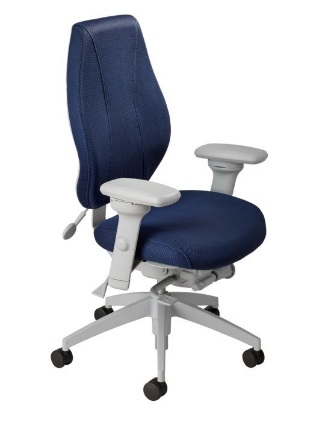 Noir Minuit / Gris Clair [G]Pompe lombaire [AL/ALG]Pompe thoracique [AT/ATG]Appui-tête réglable recouvrement façon tailleur [AHR/AHRG]Dimensions:Poids emballé/volume56 lbs. / 11.7 pi. cu. 
*Combiner les éléments des fauteuils Noir Minuit et Gris Clair n'est pas une option disponible.